Friday 14th January 2022                                Due: Wednesday 19th January 2022
                                          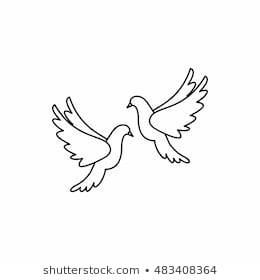 HomeworkThis week we have been taking part in lots of reading activities. We have enjoyed writing a book review about our favourite book and we have been retelling the fantastic story, The Twits. We have also started our new class novel, Mr Stink.
Handwriting: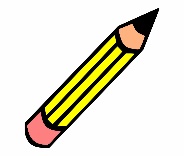 Writing / Topic: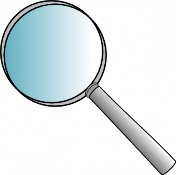 Maths: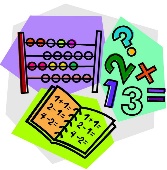 Reading: 

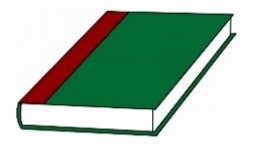 